§354.  Mergers and consolidations; investor-owned and mutual financial institutions1.  Resulting mutual financial institution.  An investor-owned financial institution may be merged into or consolidated with a mutual financial institution organized under the laws of this State in accordance with the procedures and subject to the conditions and limitations set forth in this subsection.A.  The acquiring mutual financial institution shall comply with the requirements of section 353, subsections 1 to 4, except that the plan of merger or consolidation must state the amount that institution will pay for the equity interests in the investor-owned institution to be acquired and additional information the superintendent considers appropriate.  [PL 1997, c. 398, Pt. G, §4 (AMD).]B.    [PL 1997, c. 22, §10 (RP).]C.    [PL 1997, c. 22, §10 (RP).]D.    [PL 1997, c. 22, §10 (RP).]E.  The investor-owned institution to be acquired shall comply with section 352, subsections 1 to 6.  [PL 1997, c. 398, Pt. G, §4 (AMD).]F.  Sections 357 and 358 apply to mergers or consolidations made pursuant to this section.  [PL 1997, c. 398, Pt. G, §4 (AMD).][PL 1997, c. 398, Pt. G, §4 (AMD).]2.  Resulting investor-owned institution.  Except as the superintendent may authorize pursuant to section 354‑A, a mutual financial institution may not merge into an investor-owned institution organized under the laws of this State without prior compliance with section 344 and all rules adopted under that section.  In accordance with section 1054, subsection 3, paragraph B, a mutual holding company may acquire a mutual financial institution or mutual federal association through merger into a subsidiary universal bank or an interim subsidiary universal bank of the mutual holding company without prior compliance with section 344 and all rules adopted under that section.[PL 2021, c. 5, §1 (AMD).]SECTION HISTORYPL 1975, c. 500, §1 (NEW). PL 1997, c. 22, §10 (AMD). PL 1997, c. 398, §G4 (AMD). PL 2021, c. 5, §1 (AMD). The State of Maine claims a copyright in its codified statutes. If you intend to republish this material, we require that you include the following disclaimer in your publication:All copyrights and other rights to statutory text are reserved by the State of Maine. The text included in this publication reflects changes made through the First Regular and First Special Session of the 131st Maine Legislature and is current through November 1. 2023
                    . The text is subject to change without notice. It is a version that has not been officially certified by the Secretary of State. Refer to the Maine Revised Statutes Annotated and supplements for certified text.
                The Office of the Revisor of Statutes also requests that you send us one copy of any statutory publication you may produce. Our goal is not to restrict publishing activity, but to keep track of who is publishing what, to identify any needless duplication and to preserve the State's copyright rights.PLEASE NOTE: The Revisor's Office cannot perform research for or provide legal advice or interpretation of Maine law to the public. If you need legal assistance, please contact a qualified attorney.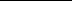 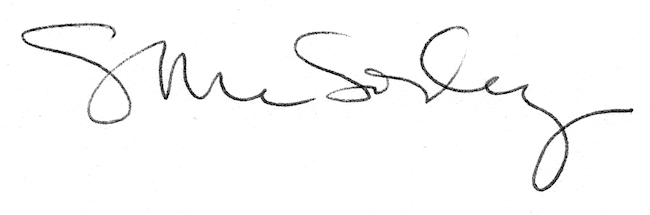 